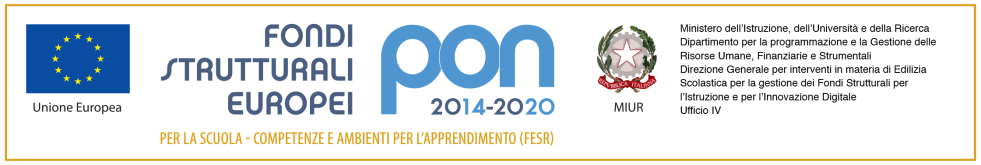 Ministero dell’Istruzione, dell’Università e della RicercaIstituto comprensivo “MARZABOTTO”Via Savona, 135 - 20099 Sesto San Giovannitel. 02-3657501 – 0236575050 (fax)www.icmarzabotto.edu.it email segreteria@icmarzabotto.edu.itCirc n 35                                                      Sesto San Giovanni 11-12-2023                                                                                                                                                                                          A tutti Genitori                                                             dell’Istituto ComprensivoSi invitano le famiglie, che intendono usufruire di riduzioni economiche in caso di gite e uscite didattiche, a presentare, previo appuntamento,  in Segreteria la dichiarazione ISEE per il corrente anno scolastico entro il mese di gennaio. Seguiranno avvisi differenziati e dettagliati per le singole classi .Si precisa che per l’accettazione della domanda l’importo ISEE non deve superare i 10.000,00 EURO.In questo caso verrà applicata una riduzione del 50% sul costo totale dell'uscita didattica. LA DIRIGENTE SCOLASTICA(Dott.ssa Anna Crovo)Firma autografa sostitutiva dell’indicazionea stampa del nominativo, come previstodall’art. 3, c. 2, D. Lgs. N. 39 /1993 